Ben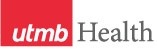 WEEKLY RELAYSWEEKLY RELAYSNov. 3, 2016YOUR DEPARTMENT NEWS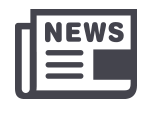 YOUR DEPARTMENT NEWSYOUR DEPARTMENT NEWSUTMB NEWS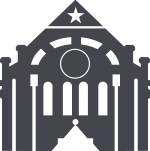 UTMB NEWSOCSPOM 1 students just completed their first OSCEOSSAAdvisor Training for the new MS3 advisors will be on 11/15 noon and 5 pm and on 11/22 at noon.The first Match Survey went out to our 4th year students in September. There were 59 respondents and the information was forwarded to their faculty advisors. The 2nd survey went out last week. The SOM Office of Student Affairs and Admissions is collecting items to create Christmas Shoeboxes for children of the world.  Operation Christmas Child is sponsored by Samaritan’s Purse with the goal of providing a small Christmas to many children of the world that would not normally have a Christmas.  There are many items that we take for granted that many children in war torn countries have no knowledge.  Items are packaged in the size of a shoe box and shipped across the oceans to many countries in hopes of bringing joy and laughter.  Small toys, a WOW gift, hygiene items and school supplies are just a few ideas placed in the box.  There are various drop off locations locally and throughout the region culminating in a National Collection week of November 14 – 21 for Christmas delivery.  A wonderful way to share the holidays with Children of the World.OEDUpcoming Faculty Development sessions can be found at  https://som.utmb.edu/Educational_Affairs/OED/Calendar.aspNovember 11-15, 2016  AAMC  Annual Meeting–Learn Serve Lead Conference 2016http://www.cvent.com/events/learn-serve-lead-2016-the-aamc-annual-meeting/event-summary-48fbcb571e6e42a1ad7b886dafdc1107.aspxEven if you aren’t attending the national conference make sure you check out the conference website and all the great ways you can stay connected to the national conversation in medical education and the presentations and conversations that take place during the week.December 15, 2016Deadline for Submission of Posters and Abstracts to the International Association of Medical Science Educators http://www.iamse.org/iamse17-call-abstracts-reminder-due-1215/January 2017The OED will sponsor participation in the upcoming IAMSE Winter2017 Web Seminar Series Creating a Culture of Well-being at an Academic Health Centerhttp://www.iamse.org/iamse-winter-2017-webcast-audio-seminar-save-date/Do you work with undergraduate or graduate students  who are involved in outstanding projects to promote community health and well-being? Please consider directing them to The Foundation for Advancement of International Medical Education and Research (FAIMER)  who is now inviting applications for the 2017 Student Projects for Health competitionOED and the MedEdMoment:7 Deadly Sins in Educational ResearchKatherine Picho and Anthony R. Artino Jr (2016) 7 Deadly Sins in Educational Research. Journal of Graduate Medical Education: October 2016, Vol. 8, No. 4, pp. 483-487.                This week the Journal of Graduate Medical Education published a lovely bit of insight into medical education research by educators Katherine Picho and Anthony R. Artino Jr.  I encourage anyone considering delving further into the world of medical education research to take a look at this brief but to point article on the pitfalls we all have been guilty of stumbling over at one time or another in our careers. The good news is that with a little patience, some diligence and a lot of ‘write, edit, review, revise, repeat’ we can continue to support a culture of quality educational research at UTMB that advances the field of medical education. And, as the song goes, ‘I get by with a little help from my friends,’ use the resources available to you: we have world class librarians ready to assist, nationally recognized experts in our senior medical educators in the Office of Educational Development, graduates of the Scholars in Medical Education, and members of the Academy of Master Teachers all of whom have training and expertise in good research practice!Educator HighlightDennis Bente, PhD has completed his Scholars in Education project and we encourage you to take a look at the following video, “Infectious Disease Outbreak Response Course”, to learn more about the amazing work he has produced!https://youtu.be/_MFwauX9FBkOCSPOM 1 students just completed their first OSCEOSSAAdvisor Training for the new MS3 advisors will be on 11/15 noon and 5 pm and on 11/22 at noon.The first Match Survey went out to our 4th year students in September. There were 59 respondents and the information was forwarded to their faculty advisors. The 2nd survey went out last week. The SOM Office of Student Affairs and Admissions is collecting items to create Christmas Shoeboxes for children of the world.  Operation Christmas Child is sponsored by Samaritan’s Purse with the goal of providing a small Christmas to many children of the world that would not normally have a Christmas.  There are many items that we take for granted that many children in war torn countries have no knowledge.  Items are packaged in the size of a shoe box and shipped across the oceans to many countries in hopes of bringing joy and laughter.  Small toys, a WOW gift, hygiene items and school supplies are just a few ideas placed in the box.  There are various drop off locations locally and throughout the region culminating in a National Collection week of November 14 – 21 for Christmas delivery.  A wonderful way to share the holidays with Children of the World.OEDUpcoming Faculty Development sessions can be found at  https://som.utmb.edu/Educational_Affairs/OED/Calendar.aspNovember 11-15, 2016  AAMC  Annual Meeting–Learn Serve Lead Conference 2016http://www.cvent.com/events/learn-serve-lead-2016-the-aamc-annual-meeting/event-summary-48fbcb571e6e42a1ad7b886dafdc1107.aspxEven if you aren’t attending the national conference make sure you check out the conference website and all the great ways you can stay connected to the national conversation in medical education and the presentations and conversations that take place during the week.December 15, 2016Deadline for Submission of Posters and Abstracts to the International Association of Medical Science Educators http://www.iamse.org/iamse17-call-abstracts-reminder-due-1215/January 2017The OED will sponsor participation in the upcoming IAMSE Winter2017 Web Seminar Series Creating a Culture of Well-being at an Academic Health Centerhttp://www.iamse.org/iamse-winter-2017-webcast-audio-seminar-save-date/Do you work with undergraduate or graduate students  who are involved in outstanding projects to promote community health and well-being? Please consider directing them to The Foundation for Advancement of International Medical Education and Research (FAIMER)  who is now inviting applications for the 2017 Student Projects for Health competitionOED and the MedEdMoment:7 Deadly Sins in Educational ResearchKatherine Picho and Anthony R. Artino Jr (2016) 7 Deadly Sins in Educational Research. Journal of Graduate Medical Education: October 2016, Vol. 8, No. 4, pp. 483-487.                This week the Journal of Graduate Medical Education published a lovely bit of insight into medical education research by educators Katherine Picho and Anthony R. Artino Jr.  I encourage anyone considering delving further into the world of medical education research to take a look at this brief but to point article on the pitfalls we all have been guilty of stumbling over at one time or another in our careers. The good news is that with a little patience, some diligence and a lot of ‘write, edit, review, revise, repeat’ we can continue to support a culture of quality educational research at UTMB that advances the field of medical education. And, as the song goes, ‘I get by with a little help from my friends,’ use the resources available to you: we have world class librarians ready to assist, nationally recognized experts in our senior medical educators in the Office of Educational Development, graduates of the Scholars in Medical Education, and members of the Academy of Master Teachers all of whom have training and expertise in good research practice!Educator HighlightDennis Bente, PhD has completed his Scholars in Education project and we encourage you to take a look at the following video, “Infectious Disease Outbreak Response Course”, to learn more about the amazing work he has produced!https://youtu.be/_MFwauX9FBkOCSPOM 1 students just completed their first OSCEOSSAAdvisor Training for the new MS3 advisors will be on 11/15 noon and 5 pm and on 11/22 at noon.The first Match Survey went out to our 4th year students in September. There were 59 respondents and the information was forwarded to their faculty advisors. The 2nd survey went out last week. The SOM Office of Student Affairs and Admissions is collecting items to create Christmas Shoeboxes for children of the world.  Operation Christmas Child is sponsored by Samaritan’s Purse with the goal of providing a small Christmas to many children of the world that would not normally have a Christmas.  There are many items that we take for granted that many children in war torn countries have no knowledge.  Items are packaged in the size of a shoe box and shipped across the oceans to many countries in hopes of bringing joy and laughter.  Small toys, a WOW gift, hygiene items and school supplies are just a few ideas placed in the box.  There are various drop off locations locally and throughout the region culminating in a National Collection week of November 14 – 21 for Christmas delivery.  A wonderful way to share the holidays with Children of the World.OEDUpcoming Faculty Development sessions can be found at  https://som.utmb.edu/Educational_Affairs/OED/Calendar.aspNovember 11-15, 2016  AAMC  Annual Meeting–Learn Serve Lead Conference 2016http://www.cvent.com/events/learn-serve-lead-2016-the-aamc-annual-meeting/event-summary-48fbcb571e6e42a1ad7b886dafdc1107.aspxEven if you aren’t attending the national conference make sure you check out the conference website and all the great ways you can stay connected to the national conversation in medical education and the presentations and conversations that take place during the week.December 15, 2016Deadline for Submission of Posters and Abstracts to the International Association of Medical Science Educators http://www.iamse.org/iamse17-call-abstracts-reminder-due-1215/January 2017The OED will sponsor participation in the upcoming IAMSE Winter2017 Web Seminar Series Creating a Culture of Well-being at an Academic Health Centerhttp://www.iamse.org/iamse-winter-2017-webcast-audio-seminar-save-date/Do you work with undergraduate or graduate students  who are involved in outstanding projects to promote community health and well-being? Please consider directing them to The Foundation for Advancement of International Medical Education and Research (FAIMER)  who is now inviting applications for the 2017 Student Projects for Health competitionOED and the MedEdMoment:7 Deadly Sins in Educational ResearchKatherine Picho and Anthony R. Artino Jr (2016) 7 Deadly Sins in Educational Research. Journal of Graduate Medical Education: October 2016, Vol. 8, No. 4, pp. 483-487.                This week the Journal of Graduate Medical Education published a lovely bit of insight into medical education research by educators Katherine Picho and Anthony R. Artino Jr.  I encourage anyone considering delving further into the world of medical education research to take a look at this brief but to point article on the pitfalls we all have been guilty of stumbling over at one time or another in our careers. The good news is that with a little patience, some diligence and a lot of ‘write, edit, review, revise, repeat’ we can continue to support a culture of quality educational research at UTMB that advances the field of medical education. And, as the song goes, ‘I get by with a little help from my friends,’ use the resources available to you: we have world class librarians ready to assist, nationally recognized experts in our senior medical educators in the Office of Educational Development, graduates of the Scholars in Medical Education, and members of the Academy of Master Teachers all of whom have training and expertise in good research practice!Educator HighlightDennis Bente, PhD has completed his Scholars in Education project and we encourage you to take a look at the following video, “Infectious Disease Outbreak Response Course”, to learn more about the amazing work he has produced!https://youtu.be/_MFwauX9FBkUT FLEX deadline reminder:Employees who participated in the FY16 UT FLEX program have until Nov. 30 to file health care and dependent care reimbursement claims. Any funds remaining in your account(s) after this date will be lost. Claims may be filed online at myutflex.com.Update—Employee Health Clinic hours:  The Employee Health Clinic on the Galveston Campus will open at 7 a.m. on Tuesdays and Thursdays beginning Nov. 15. The expanded hours will allow UTMB to better meet the health and safety needs of our workforce. Questions about the clinic’s hours of operation or work-related health services should be directed to (409) 747-9172 or employeehealth.clinic@utmb.edu.UTMB Galveston Campus blood drive Nov. 10:  The UTMB Blood Bank is collaborating with MD Anderson Blood Center to have a bloodmobile parked on the southwest side of Jennie Sealy Hospital on Nov. 10 from 10 a.m. until 2 p.m. Please consider donating blood; it saves lives! For more information about the blood drive, please download the flier here.Revamped utmbhealth.com launched:  On Nov. 1, a new, more modern patient care website went live at www.utmbhealth.com. The site design and structure are based on seven years of web traffic and usage data, and the rapid adoption of mobile technology by consumers. The new site is the result of collaboration among numerous teams from across the university. Work and refinements continue on the site, which has been available to the UTMB community in preview mode since early September, and to the public for much of October. Many have provided input, and the developers remain interested in soliciting feedback, questions, corrections and ideas as the site continues to evolve. Give it a try on your desktop, laptop, tablet and/or smart phone. Please use the contact form at the top of the site to provide feedback. SECC update:As of 10 a.m. on Nov. 3, more than 2,500 UTMB employees had pledged nearly $473,000 to the State Employee Charitable Campaign. Our goal is to raise at least $525,000 to support our communities, so please consider giving to one of the many deserving local, national and international charities on our SECC site at www.utmb.edu/secc. The campaign runs through Nov. 14.UT FLEX deadline reminder:Employees who participated in the FY16 UT FLEX program have until Nov. 30 to file health care and dependent care reimbursement claims. Any funds remaining in your account(s) after this date will be lost. Claims may be filed online at myutflex.com.Update—Employee Health Clinic hours:  The Employee Health Clinic on the Galveston Campus will open at 7 a.m. on Tuesdays and Thursdays beginning Nov. 15. The expanded hours will allow UTMB to better meet the health and safety needs of our workforce. Questions about the clinic’s hours of operation or work-related health services should be directed to (409) 747-9172 or employeehealth.clinic@utmb.edu.UTMB Galveston Campus blood drive Nov. 10:  The UTMB Blood Bank is collaborating with MD Anderson Blood Center to have a bloodmobile parked on the southwest side of Jennie Sealy Hospital on Nov. 10 from 10 a.m. until 2 p.m. Please consider donating blood; it saves lives! For more information about the blood drive, please download the flier here.Revamped utmbhealth.com launched:  On Nov. 1, a new, more modern patient care website went live at www.utmbhealth.com. The site design and structure are based on seven years of web traffic and usage data, and the rapid adoption of mobile technology by consumers. The new site is the result of collaboration among numerous teams from across the university. Work and refinements continue on the site, which has been available to the UTMB community in preview mode since early September, and to the public for much of October. Many have provided input, and the developers remain interested in soliciting feedback, questions, corrections and ideas as the site continues to evolve. Give it a try on your desktop, laptop, tablet and/or smart phone. Please use the contact form at the top of the site to provide feedback. SECC update:As of 10 a.m. on Nov. 3, more than 2,500 UTMB employees had pledged nearly $473,000 to the State Employee Charitable Campaign. Our goal is to raise at least $525,000 to support our communities, so please consider giving to one of the many deserving local, national and international charities on our SECC site at www.utmb.edu/secc. The campaign runs through Nov. 14.TOPICSLEGEND	PATIENT CARE	EDUCATION & RESEARCH	INSTITUTIONAL SUPPORT	CMC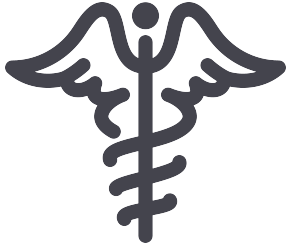 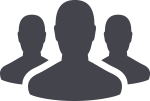 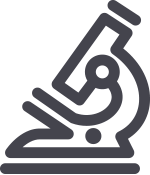 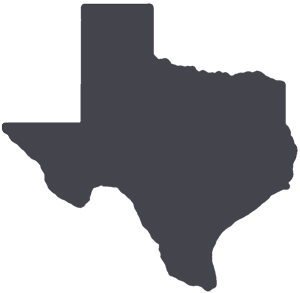 	PATIENT CARE	EDUCATION & RESEARCH	INSTITUTIONAL SUPPORT	CMC	PATIENT CARE	EDUCATION & RESEARCH	INSTITUTIONAL SUPPORT	CMC	PATIENT CARE	EDUCATION & RESEARCH	INSTITUTIONAL SUPPORT	CMCAROUND UTMB (Use the legend above to quickly find items of interest to your team)AROUND UTMB (Use the legend above to quickly find items of interest to your team)AROUND UTMB (Use the legend above to quickly find items of interest to your team)AROUND UTMB (Use the legend above to quickly find items of interest to your team)AROUND UTMB (Use the legend above to quickly find items of interest to your team)UTMB NEWS (continued)Team Award reminder:A one-time $625 Team Award to recognize the efforts and contributions of UTMB employees in FY16 will be (was) paid on Nov. 4. Employees in a Classified, CMC, Non-Teaching, Resident or A&P position who meet all eligibility criteria and who are not part of the Faculty Compensation Plan, the At-Risk Compensation Plan or any other incentive plan or program will receive (received) the Team Award. Epic optimizations: A variety of new optimizations and workflows have been added to the Epic EMR, including several that are specific to Best Care. Please visit intranet.utmb.edu/emr for complete details. Recent additions include an Elective vs. Non-Elective Care Request question (adding this question to Case Requests improves accuracy around surgical case reporting, especially related to mortality scoring), Pending Discharge Orders, which can be written in advance (additionally, all provider’s Pended Notes are visible to Care Managers), Report to Review Blood Products, and a Link to Patient-Related InBasket Messages, etc. Clinical documentation tip of the week: The latest set of clinical documentation improvement tips, Documenting Heart Failure Specificity for Hospital Coding, can now be found on the Best Care website (intranet.utmb.edu/best-care). For accurate coding and specificity of CHF, be sure to include: Type, Acuity and Etiology. Bedside voting available for hospitalized Galveston patients: Patients who are hospitalized on Election Day will have the opportunity to cast their ballot from their beds on Nov. 8 from 8 a.m. to noon. To qualify for bedside voting, the patient must be registered to vote in Galveston County, have been admitted to the hospital within 24 hours of Nov. 8 and/or have a delayed discharge beyond the voting polls’ closing time of 7 p.m. on Nov. 8. If you have an eligible patient interested in participating in bedside voting or would like to volunteer, contact Ruth Finkelstein in the Office of Strategic Management at (409) 747-1247.UTMB NEWS (continued)Team Award reminder:A one-time $625 Team Award to recognize the efforts and contributions of UTMB employees in FY16 will be (was) paid on Nov. 4. Employees in a Classified, CMC, Non-Teaching, Resident or A&P position who meet all eligibility criteria and who are not part of the Faculty Compensation Plan, the At-Risk Compensation Plan or any other incentive plan or program will receive (received) the Team Award. Epic optimizations: A variety of new optimizations and workflows have been added to the Epic EMR, including several that are specific to Best Care. Please visit intranet.utmb.edu/emr for complete details. Recent additions include an Elective vs. Non-Elective Care Request question (adding this question to Case Requests improves accuracy around surgical case reporting, especially related to mortality scoring), Pending Discharge Orders, which can be written in advance (additionally, all provider’s Pended Notes are visible to Care Managers), Report to Review Blood Products, and a Link to Patient-Related InBasket Messages, etc. Clinical documentation tip of the week: The latest set of clinical documentation improvement tips, Documenting Heart Failure Specificity for Hospital Coding, can now be found on the Best Care website (intranet.utmb.edu/best-care). For accurate coding and specificity of CHF, be sure to include: Type, Acuity and Etiology. Bedside voting available for hospitalized Galveston patients: Patients who are hospitalized on Election Day will have the opportunity to cast their ballot from their beds on Nov. 8 from 8 a.m. to noon. To qualify for bedside voting, the patient must be registered to vote in Galveston County, have been admitted to the hospital within 24 hours of Nov. 8 and/or have a delayed discharge beyond the voting polls’ closing time of 7 p.m. on Nov. 8. If you have an eligible patient interested in participating in bedside voting or would like to volunteer, contact Ruth Finkelstein in the Office of Strategic Management at (409) 747-1247.UTMB NEWS (continued)Team Award reminder:A one-time $625 Team Award to recognize the efforts and contributions of UTMB employees in FY16 will be (was) paid on Nov. 4. Employees in a Classified, CMC, Non-Teaching, Resident or A&P position who meet all eligibility criteria and who are not part of the Faculty Compensation Plan, the At-Risk Compensation Plan or any other incentive plan or program will receive (received) the Team Award. Epic optimizations: A variety of new optimizations and workflows have been added to the Epic EMR, including several that are specific to Best Care. Please visit intranet.utmb.edu/emr for complete details. Recent additions include an Elective vs. Non-Elective Care Request question (adding this question to Case Requests improves accuracy around surgical case reporting, especially related to mortality scoring), Pending Discharge Orders, which can be written in advance (additionally, all provider’s Pended Notes are visible to Care Managers), Report to Review Blood Products, and a Link to Patient-Related InBasket Messages, etc. Clinical documentation tip of the week: The latest set of clinical documentation improvement tips, Documenting Heart Failure Specificity for Hospital Coding, can now be found on the Best Care website (intranet.utmb.edu/best-care). For accurate coding and specificity of CHF, be sure to include: Type, Acuity and Etiology. Bedside voting available for hospitalized Galveston patients: Patients who are hospitalized on Election Day will have the opportunity to cast their ballot from their beds on Nov. 8 from 8 a.m. to noon. To qualify for bedside voting, the patient must be registered to vote in Galveston County, have been admitted to the hospital within 24 hours of Nov. 8 and/or have a delayed discharge beyond the voting polls’ closing time of 7 p.m. on Nov. 8. If you have an eligible patient interested in participating in bedside voting or would like to volunteer, contact Ruth Finkelstein in the Office of Strategic Management at (409) 747-1247. Attention, researchers:Open Researcher and Contributor ID (ORCID) is both a standard and a service to help you establish and maintain your scholarly identity. ORCID helps distinguish researchers with similar or identical names, differences in spellings or translations of names across languages, and name or affiliation changes throughout their career. There are many benefits to registering for an ORCID iD, including the potential to increase accessibility and traffic to your publications. Various journals now require authors to have an ORCID iD as part of the publication process and PubMed is beginning to track ORCID iDs, when available, to improve author searches. SciENcv can use your ORCID record to create a profile. You can add it to your Inflluuent page and include on grant applications, too. Registration for an ORCID iD only takes 30 seconds to connect to ORCID.org so register now.Notes: Attention, researchers:Open Researcher and Contributor ID (ORCID) is both a standard and a service to help you establish and maintain your scholarly identity. ORCID helps distinguish researchers with similar or identical names, differences in spellings or translations of names across languages, and name or affiliation changes throughout their career. There are many benefits to registering for an ORCID iD, including the potential to increase accessibility and traffic to your publications. Various journals now require authors to have an ORCID iD as part of the publication process and PubMed is beginning to track ORCID iDs, when available, to improve author searches. SciENcv can use your ORCID record to create a profile. You can add it to your Inflluuent page and include on grant applications, too. Registration for an ORCID iD only takes 30 seconds to connect to ORCID.org so register now.Notes:UTMB NEWS (continued)Team Award reminder:A one-time $625 Team Award to recognize the efforts and contributions of UTMB employees in FY16 will be (was) paid on Nov. 4. Employees in a Classified, CMC, Non-Teaching, Resident or A&P position who meet all eligibility criteria and who are not part of the Faculty Compensation Plan, the At-Risk Compensation Plan or any other incentive plan or program will receive (received) the Team Award. Epic optimizations: A variety of new optimizations and workflows have been added to the Epic EMR, including several that are specific to Best Care. Please visit intranet.utmb.edu/emr for complete details. Recent additions include an Elective vs. Non-Elective Care Request question (adding this question to Case Requests improves accuracy around surgical case reporting, especially related to mortality scoring), Pending Discharge Orders, which can be written in advance (additionally, all provider’s Pended Notes are visible to Care Managers), Report to Review Blood Products, and a Link to Patient-Related InBasket Messages, etc. Clinical documentation tip of the week: The latest set of clinical documentation improvement tips, Documenting Heart Failure Specificity for Hospital Coding, can now be found on the Best Care website (intranet.utmb.edu/best-care). For accurate coding and specificity of CHF, be sure to include: Type, Acuity and Etiology. Bedside voting available for hospitalized Galveston patients: Patients who are hospitalized on Election Day will have the opportunity to cast their ballot from their beds on Nov. 8 from 8 a.m. to noon. To qualify for bedside voting, the patient must be registered to vote in Galveston County, have been admitted to the hospital within 24 hours of Nov. 8 and/or have a delayed discharge beyond the voting polls’ closing time of 7 p.m. on Nov. 8. If you have an eligible patient interested in participating in bedside voting or would like to volunteer, contact Ruth Finkelstein in the Office of Strategic Management at (409) 747-1247.UTMB NEWS (continued)Team Award reminder:A one-time $625 Team Award to recognize the efforts and contributions of UTMB employees in FY16 will be (was) paid on Nov. 4. Employees in a Classified, CMC, Non-Teaching, Resident or A&P position who meet all eligibility criteria and who are not part of the Faculty Compensation Plan, the At-Risk Compensation Plan or any other incentive plan or program will receive (received) the Team Award. Epic optimizations: A variety of new optimizations and workflows have been added to the Epic EMR, including several that are specific to Best Care. Please visit intranet.utmb.edu/emr for complete details. Recent additions include an Elective vs. Non-Elective Care Request question (adding this question to Case Requests improves accuracy around surgical case reporting, especially related to mortality scoring), Pending Discharge Orders, which can be written in advance (additionally, all provider’s Pended Notes are visible to Care Managers), Report to Review Blood Products, and a Link to Patient-Related InBasket Messages, etc. Clinical documentation tip of the week: The latest set of clinical documentation improvement tips, Documenting Heart Failure Specificity for Hospital Coding, can now be found on the Best Care website (intranet.utmb.edu/best-care). For accurate coding and specificity of CHF, be sure to include: Type, Acuity and Etiology. Bedside voting available for hospitalized Galveston patients: Patients who are hospitalized on Election Day will have the opportunity to cast their ballot from their beds on Nov. 8 from 8 a.m. to noon. To qualify for bedside voting, the patient must be registered to vote in Galveston County, have been admitted to the hospital within 24 hours of Nov. 8 and/or have a delayed discharge beyond the voting polls’ closing time of 7 p.m. on Nov. 8. If you have an eligible patient interested in participating in bedside voting or would like to volunteer, contact Ruth Finkelstein in the Office of Strategic Management at (409) 747-1247.UTMB NEWS (continued)Team Award reminder:A one-time $625 Team Award to recognize the efforts and contributions of UTMB employees in FY16 will be (was) paid on Nov. 4. Employees in a Classified, CMC, Non-Teaching, Resident or A&P position who meet all eligibility criteria and who are not part of the Faculty Compensation Plan, the At-Risk Compensation Plan or any other incentive plan or program will receive (received) the Team Award. Epic optimizations: A variety of new optimizations and workflows have been added to the Epic EMR, including several that are specific to Best Care. Please visit intranet.utmb.edu/emr for complete details. Recent additions include an Elective vs. Non-Elective Care Request question (adding this question to Case Requests improves accuracy around surgical case reporting, especially related to mortality scoring), Pending Discharge Orders, which can be written in advance (additionally, all provider’s Pended Notes are visible to Care Managers), Report to Review Blood Products, and a Link to Patient-Related InBasket Messages, etc. Clinical documentation tip of the week: The latest set of clinical documentation improvement tips, Documenting Heart Failure Specificity for Hospital Coding, can now be found on the Best Care website (intranet.utmb.edu/best-care). For accurate coding and specificity of CHF, be sure to include: Type, Acuity and Etiology. Bedside voting available for hospitalized Galveston patients: Patients who are hospitalized on Election Day will have the opportunity to cast their ballot from their beds on Nov. 8 from 8 a.m. to noon. To qualify for bedside voting, the patient must be registered to vote in Galveston County, have been admitted to the hospital within 24 hours of Nov. 8 and/or have a delayed discharge beyond the voting polls’ closing time of 7 p.m. on Nov. 8. If you have an eligible patient interested in participating in bedside voting or would like to volunteer, contact Ruth Finkelstein in the Office of Strategic Management at (409) 747-1247.DID YOU KNOW?Our School of Nursing’s pass rate for the National Council Licensure Examination (NCLEX) is the highest of all UT nursing schools. The SON had 336 test takers, with 317 passing on the first try for a pass rate of 95 percent. This is a great example of UTMB faculty members’ outstanding efforts to train the next generation of health care providers. Congratulations!DID YOU KNOW?Our School of Nursing’s pass rate for the National Council Licensure Examination (NCLEX) is the highest of all UT nursing schools. The SON had 336 test takers, with 317 passing on the first try for a pass rate of 95 percent. This is a great example of UTMB faculty members’ outstanding efforts to train the next generation of health care providers. Congratulations!